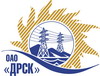 Открытое Акционерное Общество«Дальневосточная распределительная сетевая  компания»Протокол заседания Закупочной комиссии по вскрытию поступивших на открытый конкурс конвертовг. БлаговещенскСпособ и предмет закупки: Открытый одноэтапный электронный конкурс без предварительного квалификационного отбора: «Строительство административного здания ОАО "ДРСК" в 34 квартале г. Благовещенска»Закупка проводится согласно ГКПЗ 2014, раздела  2.1.1 «Услуги КС»  № 2123  на основании указания ОАО «ДРСК» от  14.07.2014 г. № 172.Плановая стоимость закупки: 649 898 590,00  рублей без учета НДСПРИСУТСТВОВАЛИ: Два члена постоянно действующей Закупочной комиссии ОАО «ДРСК» 2 уровняИнформация о результатах вскрытия конвертов:В адрес Организатора закупки поступило 2 (две) Конкурсные заявки, конверты с которыми были размещены в электронном виде на Торговой площадке Системы www.b2b-energo.ru.Вскрытие конвертов было осуществлено в электронном сейфе организатора конкурса на Торговой площадке Системы www.b2b-energo.ru автоматически.Дата и время начала процедуры вскрытия конвертов с заявками на участие в закупке: 15:00 (время Благовещенское) 13.10.2014.Место проведения процедуры вскрытия конвертов с заявками участников: Торговая площадка Системы www.b2b-energo.ru.В конвертах обнаружены заявки следующих Участников закупки:РЕШИЛИ:Утвердить заседания Закупочной комиссии по вскрытию поступивших на открытый конкурс конвертов.Ответственный секретарь Закупочной комиссии 2 уровня ОАО «ДРСК»	О.А. МоторинаТехнический секретарь Закупочной комиссии 2 уровня ОАО «ДРСК»	Е.Ю. Коврижкина№ 439/УКС-В13.10.2014№Наименование претендента на участие в конкурсе и его адресПредмет и цена заявки на участие в конкурсе1ЗАО "Строительная компания №1"г. Благовещенск, пер. Святителя Иннокентия, 1 649 898 560,00 руб. без учета НДС (766 880 301,00 руб. с учетом НДС). Сроки выполнения: с момента подписания договора по 30.11.2017 г. Гарантийные обязательства: гарантийный срок нормальной эксплуатации объекта и работ устанавливается – 5 лет с момента подписания акта законченного строительством объекта. Гарантийный срок на оборудование и материалы устанавливается: 5 лет с момента подписания акта законченного строительством объекта, если иное не установлено заводом изготовителем. Обеспечение конкурсной заявки представлено в виде банковской гарантии № 0000/0000615.1 от 18.09.2014 на сумму 13 000 000,00 руб. Конкурсная заявка имеет статус оферты и действует до 30.12.2014 г. 2ООО "САР-холдинг"г. Благовещенск, пер. Угловой, 14630 401 632,30 руб. без учета НДС (743 873 926,11 руб. с учетом НДС). Сроки выполнения: с момента подписания договора по 30.11.2017 г. Гарантийные обязательства: гарантийный срок нормальной эксплуатации объекта (без аварий, нарушения технологических параметров его работы, работы в пределах проектных параметров и режимов) и работ устанавливается: 5 лет с момента подписания акта законченного строительством объекта (КС-14). Гарантийный срок на поставляемые Подрядчиком оборудование и материалы устанавливается с момента подписания акта законченного строительством объекта (КС-14) и составляет не менее 5 лет, если иное не установлено заводом изготовителем. Обеспечение конкурсной заявки представлено в виде п/п от 25.09.14 № 1028 на сумму 13 000 000,00 руб. Конкурсная заявка имеет статус оферты и действует до 29.12.2014 г. 